COMMENTS:														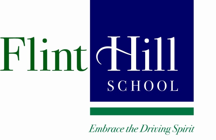 Work Ethic RubricWork Ethic RubricWork Ethic Rubric           PROJECT:   __________________________EVALUATOR (Optional):  ______________    DATE:  _______           PROJECT:   __________________________EVALUATOR (Optional):  ______________    DATE:  _______           PROJECT:   __________________________EVALUATOR (Optional):  ______________    DATE:  _______CRITERIACRITERIAUNSATISFACTORY(Well-Below Performance Standards)NEARING PROFICIENCY(Below Performance Standards)NEARING PROFICIENCY(Below Performance Standards)            PROFICIENT(Minimal Criteria)ADVANCED(Demonstrates Exceptional Performance)Time ManagementTime ManagementGroup member was often off task, did not complete assignments or duties, or had attendance problems that significantly impeded progress on project.Had major attendance problems and did not complete work. May have worked hard but on relatively unimportant parts of the project.Group member was often off task, but completed some assignments or duties.Had some attendance problems, but work was completed.At times worked hard, but it was unclear if work completed was for project or not.Group member was often off task, but completed some assignments or duties.Had some attendance problems, but work was completed.At times worked hard, but it was unclear if work completed was for project or not.Group member was prepared to work each day, met due dates by completing assignments/duties, and worked hard on the project a most of the time. Learner attended regularly and completed work.If absent, other group members knew the reason and progress was not significantly impeded.In addition to meeting the PROFICIENT criteria …Group member made up for work left undone by other group members.Demonstrated willingness to spend significant time outside of class/school to complete the project.0 - - - - - - - - - - - - 8 - - - - - - - - - - - - 1617 - - - - - - - - - - - - 18 - - - - - - - - - - - - 1917 - - - - - - - - - - - - 18 - - - - - - - - - - - - 1920- - - - - - - - - - - - 21 - - - - - - - - - - - - 2223 - - - - - - - - - -24 - - - - - - - - 25PreparationPreparationThe student is FREQUENTLY LATE to class (more than twice per week).The student FREQUENTLY (more than twice per week) comes to class WITHOUT required materials.The Student is FREQUENTLY (more than twice per week) off task, out of the room, and/or disruptive.The student is SOMETIMES LATE (once per week).The student SOMETIMES (once per week) comes to class WITHOUT required materials.The Student is SOMETIMES (once per week) off task, out of the room, and/or disruptive.The student is SOMETIMES LATE (once per week).The student SOMETIMES (once per week) comes to class WITHOUT required materials.The Student is SOMETIMES (once per week) off task, out of the room, and/or disruptive.The student is RARELY LATE (once per project).The student RARELY (once per project) comes to class WITHOUT required materials.The Student is RARELY (once per project) off task, out of the room, and/or disruptive.In addition to meeting the PROFICIENT criteria …The student is NEVER LATE.The student NEVER comes to class WITHOUT required materials.The Student is NEVER off task, out of the room, and /or disruptive.0 - - - - - - - - - - - - 8 - - - - - - - - - - - - 1617 - - - - - - - - - - - - 18 - - - - - - - - - - - - 1917 - - - - - - - - - - - - 18 - - - - - - - - - - - - 1920- - - - - - - - - - - - 21 - - - - - - - - - - - - 2223 - - - - -  - - -24 - -  - - - - - - - 25Meeting DeadlinesMeeting DeadlinesDOES NOT turn in assignments on time.Is NOT prepared to present on the due date.Turns in SOME work on time.Is prepared to present SOME of the work.Turns in SOME work on time.Is prepared to present SOME of the work.Turns in ALL assignments on time but may have to be prompted.IS prepared to present on the due date.In addition to meeting the PROFICIENT criteria…Turns in all assignments on time without prompting.Has project available for review prior to presentation.0 - - - - - - - - - - - - 8 - - - - - - - - - - - - 1617 - - - - - - - - - - - - 18 - - - - - - - - - - - - 1917 - - - - - - - - - - - - 18 - - - - - - - - - - - - 1920- - - - - - - - - - - - 21 - - - - - - - - - - - - 2223 - - - -- - -- - -24 - - - - - - - - - 25OriginalityOriginalityPlagiarized material (not your work).Another’s work was presented as yours.Gave your work to another to present as theirs.Much of the work is not yours, but some of it is.Did not properly reference (cite) another’s work.Your work looks remarkably similar to that of another’s.Much of the work is not yours, but some of it is.Did not properly reference (cite) another’s work.Your work looks remarkably similar to that of another’s.All material presented is yours.Properly referenced (cited) another’s work (if used).In addition to meeting the PROFICIENT criteria…Your work provides a new perspective.Referenced (cited) materials are an integrated part of your work and not simply dropped  in.0 - - - - - - - - - - - - 8 - - - - - - - - - - - - 1617 - - - - - - - - - - - - 18 - - - - - - - - - - - - 1917 - - - - - - - - - - - - 18 - - - - - - - - - - - - 1920- - - - - - - - - - - - 21 - - - - - - - - - - - - 2223 - - - - -  -- - -24 - - - - -- - - - - 25